ОСП МБДОУ детский сад № 8 «Звёздочка» - детский сад «Солнышко»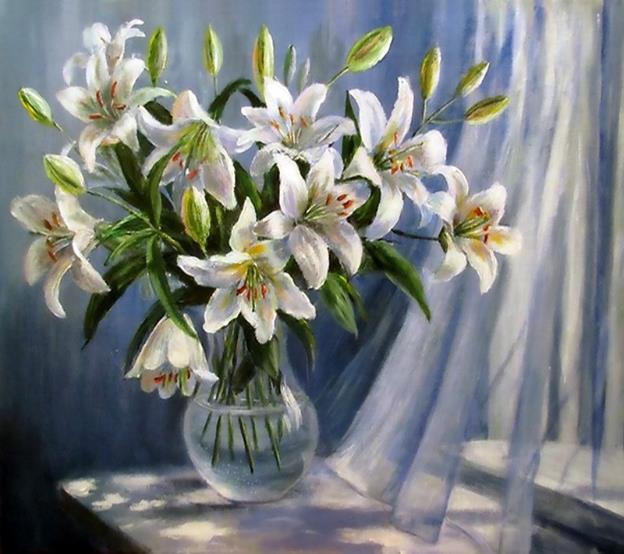 Подготовила материал воспитатель: Елистратова С.В.2023 годТип проекта: информационно - творческий.Вид проекта: групповой.Продолжительность проекта: краткосрочный (1 неделя)01.03.-07.03.23.Возраст: 5 – 6 лет.Участники проекта: дети и воспитатель старшей группы.Актуальность проекта:В наши дни уже редко кто задумывается об истоках празднования 8 марта. Практически все воспринимают этот день как повод подарить цветы своим дорогим женщинам. В этот день женщины окружены особым вниманием и любовью.История этого праздника – это история борьбы женщин за свои права. При подготовке детей к празднику возник вопрос: «Откуда пришел праздник? Почему именно 8 Марта?». Возникла идея провести подготовку к празднику в ходе осуществления проекта «8 Марта – международный женский день», познакомить детей с историей возникновения праздника и подготовить с детьми для милых мамочек помимо индивидуальных открыток мамам и бабушкам ещё и коллективную выставку «Портрет мамы».Данный проект позволяет изучить вместе с детьми историю праздника, познакомиться с женскими профессиями, с профессиями мам, окружить мам вниманием и заботой. А так же познакомиться с произведениями художников, поэтов, писателей и композиторов на эту тему.Цель проекта:• расширить знания детей о возникновении праздника 8 Марта.Задачи проекта:• познакомить детей с историей возникновения праздника 8 Марта;• познакомить детей с приметами, поговорками, песнями, стихами, музыкальными произведениями и творчеством художников, связанными с празднованием международного женского дня;• развивать у детей познавательную активность, активизацию и обогащение их словаря;• вызывать желание детей создавать подарки к празднику своими руками;• воспитывать чувство любви и уважения к представительницам женского пола, близким и родным людям - мамам, бабушкам.Формы реализации проекта: ООД, беседы, чтение художественной литературы рассматривание иллюстраций, картин, досуговая деятельность, игровая деятельность, продуктивная деятельность детей.Предполагаемый результат:После завершения проекта дети приобретут следующие знания:• получат новые знания о празднике 8 Марта, его традициях празднования;• познакомятся с профессиями женщин и их значимостью для других людей;• научатся интонационно читать произведения о маме и бабушке, анализировать их;• научатся составлять рассказы описательного характера о своей маме и своей семье;• появление желания быть похожими на близких людей в делах, поступках.Этапы реализации проекта:I этап – подготовительный.• Определение темы проекта; формулировка цели и определение задач.• Создание развивающей среды: дидактические игры, сюжетно-ролевые игры, пособия, демонстрационный материал,• Подобрать детскую и педагогическую литературу, картины, иллюстрации.• Подбор материала по теме «История возникновения праздника».• Составление плана основного этапа проекта.II этап – основной (практический).• Составление ООД, презентаций по данной теме.• Чтение художественной литературы.• Дидактические игры, сюжетно-ролевые игры, подвижные игры.• Подготовка материалов для совместной продуктивной деятельности.• Оформление родительского уголка: информация о проекте, рекомендации по теме проекта.III этап – заключительный.• Поздравительные открытки для мам и бабушек.• Итоговое мероприятие «А ну – ка, девочки».• Оформление материала о проекте на сайте.Содержание проекта по образовательным областямОбразовательные области виды детской деятельности.Физическое развитие Утренняя гимнастика: «Аэробика для мамы»Физкультминутки: «Помогаем маме», «Помощники»Подвижные игры: «Папа-змейка, мама-змейка, я – моя семья», «Парный бег», «Блин – оладушек», «Сделай фигуру».Пальчиковая гимнастика: «Как у нас семья большая», «Дружная семья», «Волебный цветок», «Чья профессия», «Благородные поступки».Речевое развитие ООД Заучивание стихотворения Е. Благининой «Посидим в тишине».Творческое рассказывание «Зачем мамы людям на свете?»Чтение художественной литературы: Жаркова Г. «Мамина работа», Высоцкая О. «Наша мама», Осеева В. «Вот какая мама», Благинина Е. «Вяжет бабушка», «Посидим в тишине», «Мамин день», Приходько В. «Помогаю бабушке», Плещеев А. «Бабушка и внучек», Успенский Э. «Если был бы я девчонкой».Чтение стихов, рассказов, сказок о женщинах, мамах, бабушках, отгадывание загадок, чтение и разучивание пословиц, поговорок о маме, бабушке.Разучивание стихотворения с движениями «Мамины помощницы»Социально-коммуникативное развитие: Дидактические и настольные игры: «Кому что нужно для работы?», «Сказки-загадки», «Одень маму», «Украсим платье для мамы», «Сварим борщ и компот», «Подбери признак», «Назови ласково», «Назови слова-родственники», «Скажи наоборот», «Животные и их детёныши», «Профессия мамы».Сюжетно-ролевые игры: «Семья», «Салон красоты», «Мой дом», «Праздник в доме у бабушки», «В гостях у бабушки», «Праздничный денек», «Дочки-матери», «Мамин праздник», «Помоги маме сварить суп и компот», «Мама - парикмахер», «Семья».Строительные игры: «Мебель для дома», «Построим дом для мамы».Просмотр мультфильма Мама для мамонтенка», «Умка».Ситуация общения «Поздравляем сотрудников детского сада»Ситуация общения «Вежливая просьба»Познавательное развитиеООД «Праздник 8 Марта»Беседы: «Женские профессии», «Мамы всякие важны, мамы всякие нужны»; «Кто о нас заботится в детском саду» Ситуативные беседы: «Если заболела мама», «Как я помогаю маме», «Почему я хочу быть похожей на маму», «Почему нужно помогать девочкам и защищать их»Индивидуальные беседы: «Кем работает моя мама»; «Что ты делаешь, когда огорчается мама?»Рассматривание иллюстраций о разных женских профессиях.Художественно - эстетическое развитиеРисование: «Картинка маме к празднику 8 Марта», раскраски на весеннюю тематику.Аппликация: Корзина с цветами.Рассматривание картин и иллюстраций:Рассматривание репродукций картин русских художников по теме «Зима»; рассматривание иллюстраций с изображением диких животных в условиях зимнего периода; рассматривание иллюстраций с изображением зимующих птиц; рассматривание фотографии зимние забавы и зимние виды спорта.Прослушивание музыкальных произведений:Слушание музыкальных произведений: «Мама», «Болезнь куклы» П. И. Чайковского; «Песенка о маме» (слова Т. Волгиной, муз А. Филиппенко);Разучивание песен и танцев к празднику 8 Марта.Продукт проекта:Поздравительные открытки для мам и бабушек.Итоговое мероприятие «А ну – ка, девочки».Оформление материала о проекте на сайте.Взаимодействие с семьей:оформление стенда для родителей «8 Марта – Международный женский день»»;оформление папки-передвижки «Мамин день»;консультация для родителей на тему: «Как появился женский праздник 8 марта»;рекомендации родителям о прочтении художественной литературы и заучивании стихотворений о мам и бабушек.Приложение 1:Консультация для родителей: «Как появился женский праздник 8 марта»С самого детства прекрасные дамы с нетерпением ждут чудесный праздник – 8 Марта, в честь которого им приносят поздравления, цветы и подарки. Мужчины с наступлением этого весеннего дня превращаются в галантных кавалеров, оказывают своим любимым женщинам знаки внимания, говорят им приятные слова и готовы выполнить любой каприз. Но разве могли бы вы подумать, что, в отличие от сказочных историй появления многих праздников, история возникновения праздника 8 Марта уходит корнями далеко в прошлое и тесно переплетена с непрекращающейся борьбой женщин многих поколений и народов за свои естественные права и равенство полов?История возникновения и создания праздника Международного Женского ДняМеждународный женский день празднуют сегодня во многих странах мира от Америки до Японии. 8 Марта стало для нас настолько привычным, что многие даже не задумываются: праздник появился сравнительно недавно, а раньше женщины даже и не помышляли об отдельном празднике для себя.Окунемся в прошлое, и тогда история и причины возникновения 8 Марта станут понятны. До начала 20 века женщины и не помышляли о равных с мужчинами правах в жизни.• Работать, учиться, принимать участие в общественной жизни, руководить,  владеть имуществом - все это были права исключительно мужчин.Конечно, женщины чувствовали себя бесправными, и если оказывались по воле обстоятельств без мужской опеки, приходилось трудно.История праздникаИстория происхождения праздника началась с города Нью-Йорка в США, где женщинам впервые позволили работать, но условия труда были очень тяжелыми. Было это около 150 лет назад. Женщины возмутились и вышли на улицы города «маршем пустых кастрюль», требуя равные права с мужчинами. Это событие тогда настолько всех удивило, что его прозвали «женским днем». Много лет женщины добивались расширения своих прав, устраивали акции протеста. Было решено утвердить единый для всех стран женский день. История создания 8 Марта связано с женщинами Германии, которые выбрали вначале 19 марта. Во многих европейских странах – Дании, Швейцарии, Германии, Австрии – в 1911 году этот день впервые был отмечен как Международный женский день. История возникновения 8 Марта гласит, что в 1912 году этот праздник отметили 12 марта.Как праздновали в России?В России впервые Международный женский день отметили 2 марта в 1913 году в Петербурге. Было организовано так называемое «… утро по женскому вопросу», где обсуждались права женщин в обществе. История возникновения праздника заканчивается в 1917 году, когда в конце февраля женщины вышли на улицу с требованием «Хлеба и мира». Через несколько дней император Николай Второй отрекается от престола, а женщины в революционный период получают избирательные права. Долгое время 8 марта в СССР не было признано официальным праздником. И лишь в честь торжеств к двадцатилетию со дня Победы власти «подарили» женщинам их праздник. Через двенадцать лет, в 1977 году, их примеру последовали политики из Генеральной Ассамблеи ООН: была подписана резолюция, призывающая власти всех стран объявить этот день Международным днем борьбы за права женщин.И вот уже десятки лет мы с замиранием сердца ждем начало весны, ведь 8 марта - самый прекрасный праздник, когда каждая из нас получает цветы, подарки, и комплименты, не говоря уже о массе внимание со стороны сильного пола.Как отмечают Женский день заграницей?Так, в Западной Европе и США активнее отмечают День матери весной, хотя смысл праздника практически тот же.Для испанцев это 5 февраля: дата создания праздника связана с именем святой Агеды – покровительницы женщин.В Индии день богини Лакшми – покровительницы дома, счастья, красоты – празднуют в сентябре и октябре.Для японцев это день девочек – 3 марта, называемый еще днем, когда цветет персик. В древности в этот день из бумаги делали куклу, сжигали ее или бросали в воду: верили, что вода и огонь способны унести все прошлые несчастья.ТрадицииСегодня праздник 8 Марта – это, прежде всего, праздник весны, когда женщины могут посвятить себя семье, отдохнуть от повседневных дел. Установилась традиция, что в этот день мужчины, мальчики дарят своим мамам, сестрам, бабушкам, тетям цветы, открытки, подарки, искренне и пылко выражать свои теплые чувства. В России и странах СНГ те, кто предпочитает отмечать 8 Марта вне дома, посещают концерты, спектакли, идут в театры, кино, рестораны. День этот продолжает оставаться нерабочим и сегодня.Для чего нам сейчас знать историю создания праздника 8 Марта? Этот деньнапоминает нам о почтительном отношении к женщине. Сегодня женская половина общества имеет все права наравне с мужчинами. Но не следует забывать и о том, что истинное предназначение девочек, женщин – красота, мир, счастье, вдохновение, все, что связано с прекрасным и возвышенным. Празднуя 8 Марта, мы отдаем дань этим понятиям.Приложение 2:Пальчиковая гимнастика:«Большая семья»Как у нас семья большая да веселая, (ритмичные хлопки в ладоши и удары кулачками попеременно)Два у лавки стоят, (загнуть большие пальцы на обеих руках)Два учиться хотят, (загнуть указательные пальцы на обеих руках)Два Степана у сметаны объедаются, (загнуть средние пальцы)Две Дашки у кашки питаются, (загнуть безымянные пальцы)Две Ульки в люльке качаются. (загнуть мизинцы)«Дружная семья».Раз, два, три, четыре, (загибаем пальцы)Кто живет в моей квартире (стучим кулачками)Папа, мама, брат и я. (выставляем поочередно пальцы вверх)Вот и вся моя семья. (сжимаем и разжимаем пальцы рук).Дидактические игры:«Волшебный цветок»1 вариант «За что нам нравятся мальчики (девочки?)Цели: Воспитывать культуру взаимоотношения между мальчиками и девочками. Формировать у детей понятия о положительных чертах характера мальчиков и девочек.Материал: цветок из разноцветного картона, лепестки съемные, вставляются в серединку.Ход игры: Можно проводить игру индивидуально с ребенком, можно с группой детей. Взрослый рассказывает о волшебной стране, в которой все дети дружили друг с другом, но злая фея поссорила всех ребят. Детям предлагается собрать «Цветок Дружбы», но для этого нужно каждому ребенку взять лепесток и назвать хорошее качество девочки или мальчика. Дети перечисляют положительные качества, а взрослый соединяет лепестки с серединкой. Когда цветок собран, дети аплодируют друг другу.2 вариант «Как я дома помогаю?»Цели: Формировать представления о домашних обязанностях женщин и мужчин, девочек и мальчиков. Воспитывать желание оказывать помощь людям.Материал: цветок из разноцветного картона, лепестки съемные, вставляются в серединкуХод игры: Дети по очереди отрывают лепестки от цветочка, называя обязанности, которые они выполняют в семье (поливают цветы, подметают пол, ухаживают за животными, «воспитывают» младших сестер и братьев, чинят игрушки и др. Можно разнообразить игру. Пусть дети перечислять обязанности, которые выполняют в семье их мамы, а потом папы.«Благородные поступки»Цель: Воспитывать в детях желание совершать поступки ради других людей. Формировать понимание того, что поступком мы называем не только героизм, но и любое доброе дело ради другого человека.Материал: мячикХод игры: Детям предлагается перечислить благородные поступки по отношению к девочкам (женщинам) и мальчикам (мужчинам). Воспитатель кидает в руки мяч одному из игроков, тот называет благородный поступок и перекидывает мяч следующему игроку по своему желанию.Например, благородные поступки для мальчиков:называть девочку только по имени; при встрече с девочкой первым здороваться; уступать в транспорте место; никогда не обижать девочку; защищать девочку; помогать девочке переносить тяжелые вещи; когда девочка выходит из транспорта, нужно выйти первым и подать ей руку; мальчик должен помочь девочке одеться, подать пальто и т. д.Благородные поступки для девочек: называть мальчика только по имени; при встрече с мальчиком здороваться; хвалить мальчика за проявление внимания; не обижать и не обзывать мальчика, особенно в присутствии других детей; благодарить мальчика за добрые дела и поступки.«Отгадай профессию»Цель: Закреплять знания детей о профессиях. Учить умению разделять профессии на мужские и женские.Материал: карточки с изображением людей разных профессий.Ход игры: Взрослый перечисляет действия человека определенной профессии, а дети отгадывают, что это за профессия.Например, «Человек этой профессии осматривает больного, делает прививку, назначает таблетки. Кто это?» (врач)После каждого правильного ответа воспитатель просит одного из детей выбрать карточку с изображением человека данной профессии. Далее с детьми проводится беседа: какие еще обязанности выполняет врач, что он еще делает? Есть ли среди вас те, у кого мама или папа (бабушка, дедушка, тетя и т. д.) работают врачами?Кто чаще работает врачом мужчина или женщина? Как вы думаете, почему?Приложение 3:Конспект НОД по рисованию в старшей разновозрастной группе на тему: «Весенний пейзаж»Цель: развитие творческих способностей детей.
Задачи:
Образовательные:
Уточнить знания детей о весне и её характерных признаках.
Закрепить знания детей о жанре изобразительного искусства: пейзаж.
Совершенствовать навыки рисования концом кисти.
Учить располагать предметы, заполняя всё пространство листа.
Развивающие:
Развивать у детей творческое воображение, познавательные способности.
Развивать речь, внимание, мелкую моторику рук.
Развивать у детей эстетическое восприятие весенней природы.
Воспитательные:
Воспитывать бережное отношение к природе.
Воспитывать аккуратность при работе с красками.
Словарная работа: Проталина, пейзаж, капель, репродукция.
Материалы: Иллюстрация «Весенний лес», репродукция картины
А. Саврасова «Весна. Огороды».
Бумага формата А4, простые карандаши, фломастеры.
Предварительная работа: Рассматривание иллюстраций «Весна пришла», чтение стихов, загадок и рассказов о весне, наблюдения на прогулке.Ход НОДВоспитатель. Здравствуйте, ребята!
Ребята, хотите отправиться со мной на необычную прогулку?
Дети. Да
Воспитатель. Тогда давайте закроем глаза произнесем волшебные слова и перенесёмся в лес.
Воспитатель и дети
Если мы глаза закроем
И подсматривать не будем
Мы волшебный мир откроем
О котором не забудем
(В это время воспитатель показывает слайд с изображением весеннего леса).
Воспитатель. Дети, открывайте глазки. Посмотрите, в каком красивом лесу мы с вами оказались.
Ребята, посмотрите внимательно на картинку и скажите: «Какое время года изображено на картине?
Дети. Это время года - Весна.
Воспитатель. Правильно, молодцы. Скажите мне, а как вы догадались, что это весна, по каким признакам?
Дети. Весной пригревает теплое солнышко, тают на крышах сосульки, появляются проталины, распускаются первоцветы.
Воспитатель. Правильно, ребята, на картине изображена природа весной. И мы с вами очутились в красивом весеннем лесу.
Весна – прекрасное и красивое время года, вся природа пробуждается ото сна. Весна несёт нам радость и чувство прекрасного.
А сейчас давайте с вами поиграем в игруПроводится игра: «Без чего не может быть весны?»Цель: упражнять в подборе существительных и в правильном согласовании слов.
Весна не может быть без … (яркого солнца).
Весна не может быть без …(луж).
Весна не может быть без… (ручейков).
Весна не может быть без… (грозы).
Весна не может быть без…(майских жуков).
Весна не может быть без…(проталин).
Весна не может быть без…(капели).
Весна не может быть без…(подснежников).
Воспитатель. Молодцы, ребята, вот мы и вспомнили приметы весны. Давайте еще погуляем по весеннему лесу. Какой в лесу весенний, и чистый воздух! А как чудесно поют свои песни птицы!
Воспитатель. Ой, ребята, я нашла какую-то записку. Давайте я ее вам прочитаю.
«Здравствуйте, ребята, я Лесная волшебница, у меня есть книга о весне, но в ней нет картинок. Помогите мне!»
Воспитатель. Ребята, как же мы поможем Лесной волшебнице.
(Ответы детей)
Воспитатель. Дети, а давайте нарисуем весенние картины с изображением природы весной. И ваши картинки - рисунки станут иллюстрациями к книге этой Лесной волшебницы? Хорошо?
Дети. Давайте нарисуем.
Воспитатель. Ребята, как вы думаете, если на картине изображена природа, то, как такая картина называется?
Дети. Она называется пейзаж.
Воспитатель. А что такое пейзаж?
Дети. Пейзаж – это образ природы
Воспитатель. Пейзаж - это один из жанров изобразительного искусства, где главный герой это природа, первозданная или преображенная человеком.
Воспитатель. А какие пейзажи бывают?
(Ответы детей)
Воспитатель. Правильно, молодцы. Пейзажи бывают разные: осенние, зимние, весенние, летние.
Воспитатель. Ребята, у меня есть репродукция картины известного русского художника А. К. Саврасова «Весна. Огороды»
Воспитатель. Какое время года изобразил художник?
Дети Художник изобразил на картине весну.
Воспитатель. На картине художник изобразил сельский пейзаж ранней весны.
На переднем плане видим остатки снега, лед и весенние лужи. Дальше на пригорке видны огороды, с которых уже сошел снег. На них вышли погреться и поклевать что-нибудь куры.
Участки земли огорожены простыми заборами, которые немного наклонились за зиму. Вдали видим дом, где, скорее всего, живут хозяева огорода. А еще дальше видна колокольня церкви.
Особое внимание привлекает небо. Оно еще хмурое и не очень приветливое, но сквозь тучи уже видна его весенняя нежность.
Художнику Саврасову очень нравится наша русская природа.
Воспитатель. Ребята, скажите, что вы еще видите на картине.
Дети. Плетень, снег, деревья, кусты.
Воспитатель. Ребята, а каким цветом изобразил художник небо?
Дети. Небо хмурое, серое.
Воспитатель. Дети, нам же нужно помочь Лесной волшебнице. Давайте, закроем глазки, вернемся в группу и будем рисовать весенний пейзаж.Проводится физкультминутка «В путь»В лес весенний мы шагаем (Идут маршевым шагом).
Ноги выше поднимаем.
Топают ножки (Идут топающим шагом).
По прямой дорожке.
По узенькой дорожке (Идут на носках).
Пойдут тихонько ножки.
Друг за дружкой побежали. (Бегут на носочках).
В лес весенний прибежали.
Воспитатель. А сейчас, ребята, я вам предлагаю стать художниками и нарисовать весенний пейзаж, для книги лесной волшебницы.
Дети рисуют. Звучит музыка П.И. Чайковского "Май" из фортепианного цикла "Времена года"
Воспитатель. Ребята, давайте вспомним, где мы сегодня были?
Дети. В весеннем лесу
Для кого мы рисовали картины?
Дети. Мы рисовали для лесной волшебницы.
-В каком жанре выполнены наши картины?
Дети. Пейзаж
Какое время года мы изобразили?
Дети. Весну.
Воспитатель. Ребята, у вас получились чудесные весенние пейзажи. Глядя на ваши работы, мне сразу вспомнилось стихотворение, которое очень точно отражает то, что вы нарисовали.
К нам весна шагает быстрыми шагами,
И сугробы тают под ее ногами.
Чёрные проталины на полях видны.
Видно очень тёплые ноги у весны.
Воспитатель. Молодцы, ребята у вас получились красивые картины с весенней природой. Лесная волшебница благодарит вас за помощь и дарит вам книгу с красивыми картинами.Конспект занятия по рисованию: «Букет для мамы».  Цель: Закрепить  знания детей о том, какие цветы могут быть в букете. воспитывать внимательное и  заботливое отношение к маме.Образовательные задачи: продолжать формировать  навыки равномерного расположения нескольких предметов на листе бумаги.Развивающие задачи: развивать эстетическое восприятие, образные представления, творчество и  воображение. совершенствовать мелкую моторику рук и кистей.Воспитательные задачи:воспитывать любовь и уважение к близкому человеку-маме.Оборудование: картинки с изображением цветов, белая бумага форматом А4, простой карандаш, цветные карандаши.Ход занятия:Ребята, посмотрите какое сегодня замечательное утро. Солнышко радуется, давайте, и мы подарим друг другу свои улыбки. (Дети улыбаются).А теперь, ребята,  послушаете загадку. Кто любовью согревает,  Всё на свете успевает, Даже поиграть чуток?  Кто тебя всегда утешет,И умоет, и причешет, В щёчку поцелует - чмок?Ведь она всегда такая.  Моя … (мамочка родная)
Воспитатель: Про кого эта загадка?Дети: Про маму.Воспитатель:  А давайте поиграем в игру: «Какая мама?». Я даю вам мячик, вы называете, какая у вас мама и передаете мяч соседу.Дети: Добрая, красивая, ласковая, трудолюбивая, улыбчивая, спортивная.Воспитатель: Вот какие ваши мамы все разные.Дети садятся за столы.Воспитатель: Ребята, а  какой скоро праздник?Дети: 8марта, праздник мам.Воспитатель: Правильно,  праздник мам и бабушек. А что можно  подарить в этот день своим мамам?Дети:  Конфеты, бусы, кольцо, телефон.Воспитатель: А что еще любят мамы?Дети: Цветы.Воспитатель: Правильно, все мамы без исключения любят цветы. А где же мы их возьмем? На улице они  не растут, а денег у нас нет, чтобы их купить. Ведь вы  же не работаете. Что же нам делать?Дети: Мы их нарисуем.Воспитатель: Да, давайте нарисуем букет цветов. И чтобы они не завяли, мы их нарисуем в вазе. Давайте вспомним, какие бывают цветы, их названия (ответы детей).Точно! А из чего они состоят (ответы детей)Воспитатель: Очень хорошо.Воспитатель: А сейчас мы с вами рассмотрим  образец, как  надо нарисовать вазу. Сначала нарисуем круг, а от него вверх и вниз нарисуем треугольники, только представим, что один угол спрятался за кругом, вот так. А затем будем раскрашивать наши вазы аккуратно, не выходя за контур.-Но прежде чем начать, давайте подготовим наши пальчики к работе.ПАЛЬЧИКОВА ГИМНАСТИКА.Наши нежные цветки               Руки в вертикальном положении. Распускают лепестки.                Развести пальцы рук.Ветерок чуть дышит,                 Ритмичные движения пальцев рук.Лепестки колышет.  Наши нежные цветкиЗакрывают лепестки.               Соединить пальцы вместе.Тихо засыпают,                         Небольшие покачивания рук со сжатыми Головой качают.                                                  пальцами.Воспитатель: Ну, вот наши пальчики готовы. Приступаем к работе. Возьмите карандаш и начинайте рисовать вазу (дети рисуют, слежу за осанкой)Воспитатель: А прежде чем рисовать цветы, давайте все вместе  расскажем  про них.ФИЗМИНУТКАРаз - два - три выросли цветы (сидели на корточках, встаем)
К солнцу потянулись высоко: (тянутся на носочках)
Стало им приятно и тепло! (смотрят вверх)
Ветерок пролетал, стебелёк качал (раскачивают руками влево - вправо над головой)
Влево качнулись - низко прогнулись. (наклоняются влево)
Вправо качнулись - низко пригнулись. (наклоняются вправо)
Ветерок убегай! (грозят пальчиком)
Ты цветочки не сломай! (приседают)
Пусть они растут, растут,
Детям радость принесут! (медленно приподнимают руки вверх, раскрывают пальчики) Дети садятся за столы.Воспитатель: А сейчас ребята, приступим к самому интересному.  Вы  будете фантазировать  и рисовать для мамы цветы, которые она любит. А я вам буду помогать. Кто затрудняется в выборе цветов, на доске у нас висят образцы.Дети рисуют.Воспитатель: Замечательно, какие красивые букеты у вас получились. Ребята, давайте выберем самый аккуратный букет (дети выбирают)-А теперь самый яркий, красочный букет.-Молодцы! У вас  получились очень красивые, необычные, праздничные  букеты.  Мамочки будут  рады вашим подарком.Приложение 4:Конспект ООД по речевому развитию в разновозрастной группе:«Праздник 8 марта»Тема: Весенний день 8 Марта!Цель: расширять представления детей о весеннем празднике – 8 Марта.Задачи: Закрепить и уточнить знания детей о празднике. Формировать умение подбирать родственные слова. Совершенствовать умение выразительно читать стихотворения.Воспитывать любовь и уважение ко всем женщинам.Ход ООД:1. Организационный момент.- Ребята, отгадайте загадку:Она приходит с ласкою и со своею сказкою.Волшебной палочкой взмахнёт,В лесу подснежник расцветёт. (Весна).- К какому времени года можно отнести эти картинки?- После какого времени года наступает весна?- Назовите весенние месяцы.- Назовите признаки весны.- Какой праздник мы отмечаем в марте?- Чей это праздник?- А хотите узнать, как появился женский праздник 8 Марта?Далее рассказываем детям небольшую историю о празднике 8 марта - Международный женский день.2. История праздника 8 мартаПраздник 8 марта, уходит своими корнями в далёкое прошлое. В древнем Риме существовал день, когда богатые женщины — матроны, надевали на головы венки из цветов и шли в храм богини Весты — хранительницы домашнего очага. Мужчинам в этот день предписывалось делать богатые подарки своим женам. В основном это были изделия из золота. Рабыни в этот день получали выходной. Им также разрешалось посещать храм. Затем праздник был забыт. В 1862 году в Германии женщины пытались бороться за свои права, но были остановлены мужчинами. Только после октябрьской революции 1917 года, когда женщины получили равные права с мужчинами, этот праздник стали отмечать во всем мире.Женщины многих стран празднуют этот весенний праздник – 8 Марта. В этот день мужчины поздравляют всех женщин с праздником: дарят цветы, улыбки. И вы, ребята, не забудьте поздравить своих мам, бабушек и девочек. Ребята, подскажите, пожалуйста, а чем праздник 8 марта отличается от праздника День Матери?Дети: 8 марта — праздник вех женщин, не зависимо есть у них дети или нет, бабушек и девочек, а День Матери — праздник женщин у которых есть дети.3. Физкультминутка «Мамины помощники»:Решили маме мы помочь и воду в таз налили,Насыпали в таз порошка, бельё все замочили.Стирали долго мы его, о доску даже тёрли.Не разорвали ничего, а полоскали сколько-Туда-сюда, туда-сюда – вода в тазу кипела,Но только, братцы, вот беда – на пол упала пена!Давай её мы собирать и отжимать в ведёрко.Чтобы как наши мамы стать, трудиться надо столько.4. Дидактическая игра «Какая? Какие?».Мама (бабушка, сестренка) (какая).Глаза у мамы какие?Руки у мамы какие?5. Дидактическая игра «Назови ласково».Мама (мамочка, мамуля, матушка).Бабушка (бабуля, бабулечка).Сестра (сестричка, сестрёнка).6. Пальчиковая гимнастика: «Дружная семья».Раз, два, три, четыре, (загибаем пальцы)Кто живет в моей квартире (стучим кулачками)Папа, мама, брат и я. (выставляем поочередно пальцы вверх)Вот и вся моя семья. (сжимаем и разжимаем пальцы рук).7. Чтение стихотворений о празднике детьми:Воспитатель: Сегодня мы с вами много говорили о мамах и пришли к такому выводу, что все мамы красивые, трудолюбивые, любимые.В марте есть такой денекС цифрой, словно кренделек.Кто из вас, ребята, знает,Цифра что обозначает?Дети хором скажут нам:  Это праздник наших мам!Приложение 5:Загадки «Мамины помощники»:1. Дом на ножках. Посреди окошко.Засветится окно – Появится кино. (Телевизор)2. Он с хоботом резиновым, С желудком парусиновым,Как загудит его мотор, Глотает он и пыль и сор. (Пылесос)3. Летом папа наш привёз. В белом ящике мороз.И теперь мороз седой. Дома летом и зимойБережёт продукты:Мясо, рыбу, фрукты. (Холодильник)4. Плывет пароход,То назад, то вперед. (Утюг)5. Это чудо-аппарат. Постирает всё подряд.Он помощник для хозяйки. Что за чудо, отгадай-ка. (Стиральная машина)6. Я пыхчу, пыхчу, пыхчу, Больше греться не хочу.Крышка громко зазвенела:“Пейте чай, вода вскипела!”. (Чайник)7. Все в квартире убираюПыль и мусор обожаю» (Пылесос)8. Электрическое чудо, разное готовит блюдо.Борщ или рассольник сварит, и яичницу пожарит.Мясо, курицу потушитИ сухарики посушит. (Электрическая плита)9.«Меня в розетку ты включаешь,Когда захочешь выпить чаю». (Электрический чайник)10.  Есть у меня в квартире робот. У него огромный хобот.Любит робот чистоту, И гудит, как лайнер «Ту».Он охотно пыль глотает, Не болеет, не чихает…. (пылесос) .11. Не радио, а говоритНе театр, а показывает… (телевизор).12. Висит груша – нельзя скушать… (лампочка).13. Если кнопочку нажатьБудет музыка звучать…. (магнитофон) .Приложение 6:Конспект занятия по аппликации: «Корзина с цветами для мамы»Цель занятия: научить детей делать необычный букет из цветной бумаги.
Задачи: 1) развивать мелкую моторику рук, чувство формы и композиций;
2) воспитывать художественный вкус;
3) закрепить умение вырезания ножницами.
Демонстрационный материал: Готовая поделка - букет цветов.
Материалы и оборудование: цветная двусторонняя бумага ,клей, ножницы, трафареты (шаблоны) цветов.Ход занятия.Беседа с детьми на тему «Международный Женский День-8 марта».
Воспитатель: 8-го марта - отмечает наша планета женский день, этот праздник международный, это празднуют во всех странах мира, вот уже много лет. Мы привыкли к нему, как к первому весеннему празднику, ведь мы отмечаем его вместе с приходом весны. Этот праздник самый добрый и веселый. Мы любим его за приятные хлопоты, за улыбки наших мам, за радостные лица бабушек, за восхищенные глаза наших одноклассниц, подруг. И значит этот праздник - праздник всех женщин.
А кому вы в этот день будете дарить свои улыбки, цветы и мечты?
Дети. Мамам, бабушкам, сестричкам, тетям.
Воспитатель:  Правильно, лучше мамы нет никого на свете! Мамины руки - самые добрые и ласковые, сердце - самое нежное и верное, взгляд самый лучистый и ясный.
Воспитатель:  Как нам всем известно, лучший подарок - сделанный своими руками. И сегодня мы с вами сделаем подарок для мамы - букет цветов.Практическая часть.1. Берем двустороннюю бумагу зеленого цвета формата А4 и складываем пополам, склеиваем вдоль.2. Берем ножницы и режем узкие полоски вдоль всего листа, начиная с места сгиба.3. Переворачиваем заготовку склеенной стороной вниз и начинаем скручивать её в «рулон», формируя тем самым ширину букета.4. Клеем склеиваем края и получаем основу букета.5. «Раскрываем» листочки, закручивая полоски в разные стороны.6. Из цветной бумаги вырезаем по шаблону цветы, бабочек. На цветы приклеиваем вырезанные серединки.7. Оформляем букет. Приклеиваем на «листья» наши цветы и бабочки.Заключительная часть.
Воспитатель:  Ребята, посмотрите, какая замечательная цветочная полянка у нас получилась!
Эти букеты обязательно порадуют ваших мам в праздник 8 Марта!
Спасибо за работу. Занятие окончено.Приложение 7:Беседа с детьми на тему: «Женские профессии»Задачи:– Расширение, активизация словаря по теме “Женские профессии”.– Закреплять умение строить простые предложения.  – Развивать внимание, память, чувство ритма, умение ориентироваться в пространстве, мелкую моторику рук, воображение, логическое мышление.– Формировать навыки сотрудничества, доброжелательности.- Воспитывать уважение и любовь к профессиям.Вводная часть: стихотворение про маму.Поёт моя мама. Всегда за работой,
А я ей всегда. Помогаю с охотой!
Мечтаю. На маму похожим
Я стать. Я гладить учусь
И варить, И стирать,
И пыль вытираю, И пол подметаю…
Мечтаю, мечтаю. Как мама,
Всё делать уметь, И, может,
Как мама, Я выучусь петь.Основная часть: беседа о маме и женских профессиях.Воспитатель: Ребята, сегодня я хочу поговорить с вами о самом дорогом, самом близком, самом родном для нас человеке, о маме.Мама -  это первое слово, которое произносит малыш. Пока ребёнок маленький, мама и кормит и поит его и укачивает в колыбели, мама и пожалеет и приласкает и наставит на правильный путь. Она бывает строгой, потому что чувствует большую ответственность за сына или дочь, желает им добра. Мама – первый учитель, друг ребёнка, причём самый близкий и верный.С матери начинается род человеческий и матерью он продолжается. Мама – это самое святое в нашей жизни. Для мамы всегда хочется сделать что – то хорошее, доброе, хотя в повседневной суете не всегда это удаётся.Ребята, а вы всегда бываете добрыми, ласковыми, послушными детьми?Вы помогаете своим мамам?(Ответы детей)Воспитатель: Ребята скажите мне , вы знаете кем работают Ваши мамы?(Ответы)Вот видите как много мы с вами назвали профессий.Мы с вами поиграем в игру: «Угадайка?» Отгадывание загадок.1.В школе я ученый самый - Повезло мне очень с мамой.От нее узнают дети. На уроке всё на свете.Станут лучше и умней, Справедливей и добрей. (Учитель)2.Приготовит мама суп. Малышам из разных групп,Ловко вылепит котлеты. И нарежет винегреты.И с такой умелой мамой. Я бываю сытый самый! (Повар)3.Мама - золотые руки - Шьет рубашки, платья, брюки.Папа, я, сестренка Света - Все с иголочки одеты! (Портниха)4.Есть у мамы на прилавке. Куклы, мячики, булавки,Обувь - справа, ткани - слева, Чашки - на витрине.Мама словно королева. В нашем магазине! (Продавец)5.Мама делает прически, Подстригает челки.Фены, ножницы, расчески. У нее на полке. (Парикмахер)6.Мама может ставить банки, Мазать ссадины и ранки.Мама делает уколы. Всем ребятамМама лаской, добрым словом. Помогает стать здоровым! (Врач.)7.У мамули карандаш, Разноцветная гуашь,Акварель, палитра, кисть. И бумаги плотный лист,А еще – мольберт-треножник, Потому что мать…. (Художник) Физкультминутка: Твоё признание.Строитель нам построит дом, И мы в нем дружно заживем.Костюм нарядный, выходной. Искусно нам сошьет портной.Даст книги нам библиотекарь. Хлеб испечет в пекарне пекарь.Учитель выучит всему. Научит грамоте, письму.Письмо доставит почтальон, А повар сварит нам бульон.Я думаю, ты подрастешь. И дело по душе найдешь.Дидактическая Игра «Подбери парное слово»Школа –учитель, больница –врач, дет. Сад – воспитатель, самолет - лётчик, корабль-моряк, магазин-продавец, ателье-портной, пекарня-пекарь.Игра «Кто что делает?»: строитель, врач, доярка, дворник, шофёр, учитель, пожарный, продавец, повар. (строит, лечит, доит, убирает, водит, учит, тушит, продает, печёт).Заключительная Часть. Нарисуй кому что надо? Дети рисуют людей разных профессий.Приложение 8:Конспект по Сюжетно-ролевой игре "Детский сад"Цель: ознакомление детей с трудом взрослых, работающих в детском саду. Развитие способности взять на себя роль.Кор.задачи:1. Учить развивать сюжет на основе знаний, полученных при восприятии окружающего, из литературных произведений, экскурсий и т. д.2. Развивать умение использовать предметы – заместители. Дать детям понятие значимости труда работников детского сада. Развивать коммуникативные навыки общения: согласовывать тему для начала игры, распределять роли.3. Воспитывать гуманные чувства (доброты, отзывчивости, заботы). Воспитывать артистические качества, раскрывать творческий потенциал детей. Поощрять импровизацию, умение свободно чувствовать себя в роли.Игровой материал:Атрибуты сюжетно –ролевых игр: Куклы, игрушечная посуда, предметы- заместители.Предварительная работа:- Экскурсия по детскому саду. Наблюдение за работой воспитателя, медсестры, преподавателя рисования, по театрализованной деятельности, заведующей.- Рассматривание картины «Детский сад».- Беседа «Кто заботится о нас в детском саду».- Прослушивание музыкального произведения А. Филиппенко «Детский сад»Игровые роли: Повар, врач, няня, воспитатель, музыкальный работник.Ход:воспитатель: Ребята, куда рано утром приводят вас мама или папа в детский сад?Как вы добираетесь до детского сада? Пешком или на машине? А родители потом отправляются к себе на работу.- А кто вас с радостью встречает в группе? - Воспитатель- Ребята, когда мы заболели, кто о нас заботится в детском саду? - Врач- А когда нам нужно привести в порядок волосы, куда мы с вами отправляемся? - В парикмахерскуюВ нашем саду всем детям в саду живётся весело и интересно, потому что о них заботятся взрослые: повар готовит вкусную пищу, театральный работник репетирует с ними сказки, работник изо- студии проводит занятия по рисованию, врач делает детям прививки, лечит их, воспитатель занимается с детьми, играет с ними, а заведующая следит за порядком во всём детском саду. Сегодня мы поиграем в игру, где вы будете не просто мальчиками и девочками, а вы станете взрослыми.Воспитатель распределяет роли. Детям, которым дали роль сразу приступают к своим обязанностям: готовят рабочие места к трудовому дню. Врач готовится к приёму больных, парикмахер подготавливает рабочее место и ждёт клиентов. Театральный работник репетирует с артистами сказку, мамы готовят завтрак и отводят детей в детский сад, папы отвозят детей в детский сад и идут на работу, преподаватель по рисованию приготавливает всё необходимое для занятия по рисованию, воспитатель встречает детей, предлагает настольные игры, проводит зарядку, занятие, играет. Папы работают водителями и строителями. Так постепенно происходит слияние нескольких сюжетов в единую интересную игру. Например, одна девочка играет роль мамы, отведя ребёнка в детский сад, она готовит обед для папы, нянчится с маленьким ребёнком – куклой, кормит её, одевает, моет, разговаривает с ней и т. д. Другая девочка играя роль мамы, отведя ребёнка в детский сад и проводив папу на работу, отправляется в парикмахерскую. Воспитатель взяв роль заведующей следит за порядком, подсказывает и направляет детей на дальнейшую игру.Для безболезненного выхода детей из игры воспитатель громко говорит, что на сегодня рабочий день закончен. Все славно поработали и приглашаются в театр на сказку «Теремок». Артисты, с которыми занимался театральный работник, показывает сказку. По окончанию все зрители аплодируют.Анализ занятия проходит в форме беседы.Воспитатель беседует с детьми.Вопросы:1. Понравилась ли вам играть?2. Какая роль кому больше всех понравилась?3. Кем хотел бы стать ребёнок, когда вырастет?Приложение 9:Беседа с детьми на тему: «Мамы всякие важны, мамы всякие нужны»Цель: Расширять представления детей о труде взрослых, о значении их труда для общества, воспитывать уважение к труду взрослых.Задачи: Расширять знания детей о празднике «Международный женский день». Расширять знания детей о профессиях мам и пользе, которую мамы  приносят своим трудом Развивать умение связно и последовательно составлять рассказ; развивать речь детей и коммуникативные навыки. Развивать у детей желание выступать публичноПредварительная работа: Чтение художественной литературы: С. Михалков «А что у вас?», Е. Пермяк «Мамина работа», В. Сухомлинский «Моя мама пахнет хлебом», С. Баруздин «Мамина работа», М. Родина «Мамины руки»Заучивание стихов о маме: Е. Серова «Волшебники», Е. Благинина «Если я пою о маме»Беседа о профессиях мамХод занятияВоспитатель: Дети, я вам сейчас прочитаю стихотворение, а вы попробуйте догадаться, о ком оно.«Эти волшебники всюду, где дети.Всё могут на свете волшебники эти.Умеют испечь пирожки, Умеют лечить синяки.Волшебник подует, погладит, потрёт,Потом поцелует и все заживёт!Любовно хранит он ребячий покой.Он добрый-предобрый. Кто ж он такой?»Воспитатель: Что это за волшебник?Дети: Это мама.Воспитатель: Конечно, волшебники эти – наши мамы.Какое первое слово произносит ребенок в своей жизни?Дети: Мама.Воспитатель: Какое слово звучит для всех нежно, тепло, сердечно?Дети: Мама.Воспитатель: Какой праздник мы будем скоро отмечать в детском саду?Дети: «Международный женский день».Воспитатель: Дети, давайте поговорим о ваших мамах. Предлагаю вам сказать красивые слова о мамах, передавая друг другу этот красивый цветок. Какая ваша мама?Дети: Милая, любимая, добрая, красивая, нежная, умная, ненаглядная, очаровательная, внимательная, трудолюбивая, приветливая, симпатичная, доброжелательная, заботливая, хорошая, веселая и т. д.Воспитатель: Очень много замечательных слов вы сказали о своих мамах.Воспитатель: Дети, давайте отдохнем!Физкультминутка:«Кто обед готовит, шьет? (шагают)Кто нам песенку поет? (наклоны вправо и влево)Кто целует нас, ласкает, (повороты вправо и влево)И за шалости ругает? (грозят пальцем)Кто печет пирог с вареньем (шагают)Рано утром в воскресенье? (встают на носочки)Кто подарки нам вручает? (хлопают в ладоши влево и вправо)Это мама! Каждый знает! (хлопают в ладоши перед собой)Много мам на белом свете! (руки в стороны)Всех их очень любят дети! (охватывают себя за плечи)Журналист, инженер, (трогают пальчики, перечисляют профессии)Повар, милиционер,Швея, кондуктор и учительВрач, парикмахер и строитель.Мамы разные нужны! (повороты влево, вправо)Мамы разные важны!» (шагают, хлопают, руки вверх)Еще раз повторяют пальчиковую игру, перечисляя названия профессий.Воспитатель: Что это мы с вами назвали?Дети: Профессии, их названия.Воспитатель: Что такое профессия?Дети: Профессия-это такое дело, которым занимаются каждый день и которое полезно для других людей. Профессии нужно специально обучаться. В каждом деле профессии есть свои правила.Воспитатель: Я предлагаю вам, ребята, рассказать о профессиях ваших мам.Вы дома, со своими мамами, нарисовали рисунки о том, кем работают ваши мамы, и какую работу они выполняют. Рассказывать будете по плану на примере профессии повара:• Как зовут маму (имя-отчество).• Назвать профессию мамы (кем работает мама).• Рассказать о маминой профессии (чем она занимается на работе)• Какая она, мама.(Дети показывают свой рисунок и рассказывают по рисунку о маминой профессии).Воспитатель: Молодцы, ребята! Какие интересные рассказы вы составили о профессиях мам и нарисовали замечательные рисунки.Наши мамы, действительно, имеют самые разные профессии, выполняют очень важную работу и приносят большую пользу обществу своим трудом. Можно сказать, что «мамы разные нужны, мамы разные важны?»Дети: Да, конечно.Рефлексия:Воспитатель: Чем запомнилось вам наше занятие?Дети: отвечаютПриложение 10;Итоговое мероприятие, посвящённое Международному женскому Дню 8 Мартав старшей разновозрастной группе:«А ну – ка, девочки!» Программное содержание: Создавать условия для развития коммуникативных способностей детей; Создавать положительный эмоциональный настрой; Создавать условия для развития артистических навыков, аккуратности, чувства эстетики; Воспитывать уважительное отношение, отзывчивость, чуткость, внимание  к мамам, бабушкам и девочкам; Оборудование и материалы: обручи, ведёрки, клубки с нитками, сердца из картона большие и маленькие, цветы из бумаги для коллективной аппликации, музыкальный центр, листы А4, фломастеры, клей карандаш. Участники: девочки подготовительной к школе группы  Ход мероприятия: Дети стоят полукругомВоспитатель: В марте есть такой денек. С цифрой, словно кренделек.Кто из вас, ребята, знает, Цифра, что обозначает?Дети хором скажут нам -  Это праздник наших мам!1.Здоровья, счастья, красоты,  Весенних радостей, улыбок.Пусть исполняются мечты, И пусть живется без ошибок.2.Чудный праздник есть на свете,  День добра и красоты,Пусть у женщин на планете. Все исполнятся мечты!3.Сколько мам на этом свете! И все они очень любимые!На нашей огромной планете. Единственные и неповторимые!Воспитатель: Дорогие ребята, сегодня в честь праздничного дня я объявляю конкурс «А ну-ка, девочки». Я с удовольствием представляю вам участниц. (Называет имена и фамилии девочек, девочки кланяются). Участницы конкурса покажут нам свое умение, находчивость и обаяние. И так, начинаем наш конкурс и хотим пожелать вам, милые девочки: «Ни пуха - ни пера»!Звучит фонограмма «Модный приговор», девочки, садятся на приготовленные места.Воспитатель: Ну, раз это конкурс, то должно быть и жюри. В жюри приглашены, независимые, судьи это: наши мальчики. Они будут внимательно следить, за участницами и достойно их оценивать. А сейчас наших девочек хотят поздравить мальчики.Воспитатель: Наши, мальчики, молодцы!А, нам пора поподробнее представить, наших, участниц конкурса«А ну-ка, девочки»! А, мальчики, мне в этом помогут!Начинаем представленье, просим не смеяться. Не смотрите так на нас, мы можем застесняться.Воспитатель: 1. Плывет - пава не спеша, наша Динара - хороша.Ай, да – раскрасавица - каждому понравится!2. Анжелика, обруч крутит ловко, вот, что значит тренировка,Кто сравниться может с ней и крутить еще быстрей?3. Как у нашей Гулечки - длинные реснички.Заплетают Гулечке – бантики – косички.Голосок у Гулечки радостный и звонкий.Все ведь знают Гулечка – славная девчонка!4. Как Сабина, хороша, ходит важно, не спеша.Зонт от солнца держит прямо, словно из Парижа дама.Воспитатель: Все девчонки красотою удивили белый свет.Как березки над водою, как ромашковый букет.Воспитатель: И так, наш конкурс начинается с разминки. Каждая девочка должна быстро и четко ответить на мой вопрос.1. Разминка:1.Краска для ногтей?2.Кукла с голубыми волосами из театра Карабаса – Барабаса?3.Спаситель Мухи – Цокотухи?4.Женский праздник?5.Праздник для мужчин?6.Краска для губ?7.Деревня Дяди Федора и кота Матроскина? (Простоквашино)8.Утренняя еда? (завтрак)9.На чем летала Баба Яга? (ступе)10.Кто в сказках считается царем зверей? (лев)11.Кто был другом Винни Пуха? (Пятачок)12.Что мешало спать сказочной принцессе? (горошина)13.На чем ездил Емеля? (На печке)14.Кто спал в скорлупе от грецкого ореха? (Дюймовочка)15.Что несла своей бабушке Красная шапочка? (пирожки)16.Из чего был сделан Буратино? (полено)17.Из чего была сделана карета, в которой Золушка отправилась на бал? (Из тыквы)Воспитатель: Спасибо, участницам, вы успешно завершили разминку.Каждая женщина должна уметь все: стирать, гладить, штопать, готовить и еще много другое. Всему этому нужно учиться с детства. Ведь с детства не научишься – всю жизнь намучишься. Сейчас мы проверим мастерство и ловкость наших девочек. Следующий конкурс называется «Смотай клубочек» Раз – два – три – начни!2. Конкурс «Смотай клубочек». (перед каждой девочкой ставят ведёрко с клубком)Воспитатель: Молодцы! Какие проворные у вас руки! (Сравнивает клубочки.)Ну а теперь объявляется Спортивный конкурс! Задание такое – кто дольше прокурит обруч? Кто сбился - садится на свое место. Выходите и свободно располагайтесь по залу. Берём обручи… на старт… внимание… начали!Воспитатель: Следующим номером нашей программы является конкурс «Портрет любимой мамочки». Каждая девочка должна нарисовать свою любимую мамочку.3. Конкурс «Портрет любимой мамочки».Воспитатель: Молодцы девочки! И здесь вы оказались на высоте.Воспитатель: Наши участницы уже готовы для следующего конкурса, Сейчас мы проверим мастерство и ловкость наших девочек. Следующий конкурс называется «Завяжи бант».                                                                                                                                                 4. Конкурс  «Завяжи бант»                         девочки демонстрируют своё умение завязывать бант мальчику на рукуПропрыгать через скакалкуВзять бант на «подносе» Подбежать к мальчику и завязать бантКто быстрее, красивее, аккуратнее? Воспитатель: Дорогие, девочки, вы все знаете, какие у нас ласковые мамочки, сколько добрых и ласковых слов они знают. Вот и вам сейчас предстоит назвать ласковое слово. 5. конкурс «Ласковое слово».Все встают в шеренгу. По очереди, на каждый шаг произносят ласковое слово. Побеждает тот, кто подберет их больше и быстрей дойдет до финиша.Воспитатель: Наши девочки справились с заданием. Следующий конкурс называется «Ловкие руки». Предлагаю, нашим девочкам украсить поляну цветами (девочки подходят к столу, украшают поляну).Воспитатель: Наши девочки закончили свою работу. Покажите, намсвою цветочную поляну.Воспитатель: Посмотрите, какая красота, сколько фантазии, дизайнерского таланта, чувства гармонии и вкуса проявлено в этих работах. Молодцы, девчонки!Воспитатель: Мамы знают, без сомненья, Танцы  просто наслажденье!Если каждый день плясать, Можно очень стройным стать!- Вы, уже догадались, что следующий наш конкурс будет танцевальный. Танцевать будут сразу все участницы. Будет звучать разная танцевальная музыка. Нужно догадаться и придумать свой танец. А жюри внимательно посмотрит и оценит, чей танец окажется лучшим. Итак, приготовились… слушаем первую композицию.6. Конкурс «Танцевальный» (врассыпную по залу).Воспитатель: закончилась встреча, Настал расставания час.Мы все чуть устали, но нас согревали. Улыбки и блеск ваших глаз!ФОТООТЧЁТ: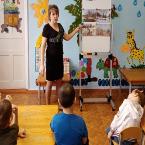 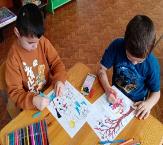 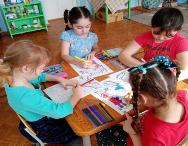 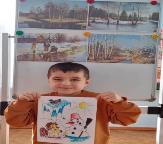 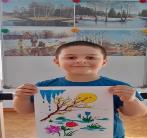 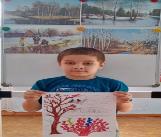 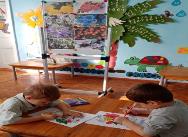 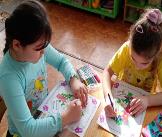 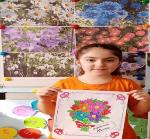 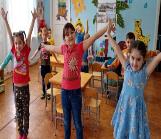 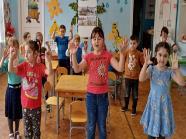 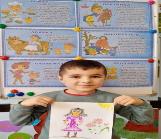 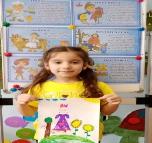 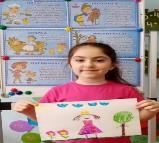 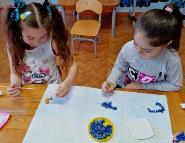 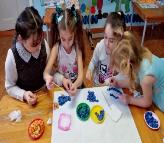 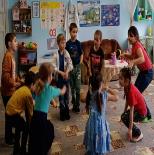 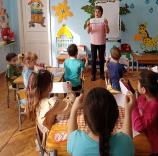 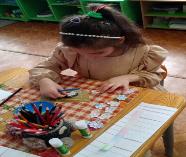 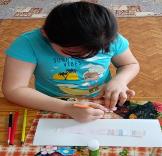 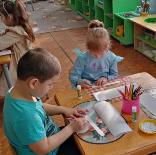 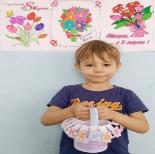 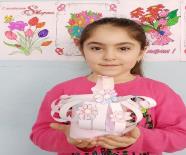 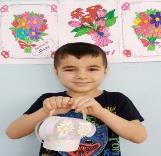 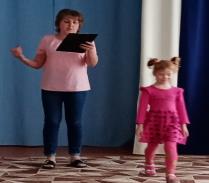 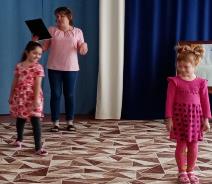 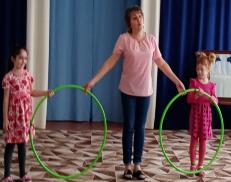 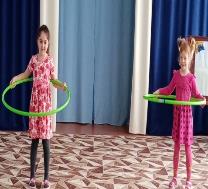 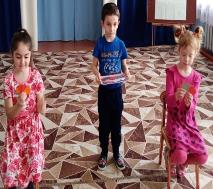 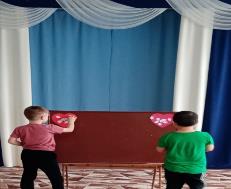 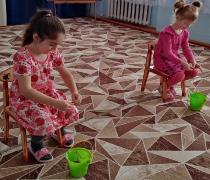 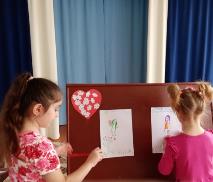 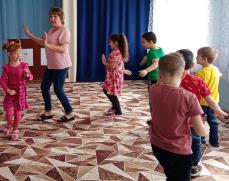 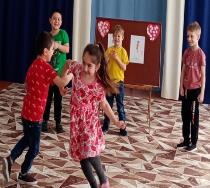 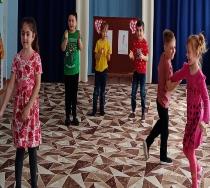 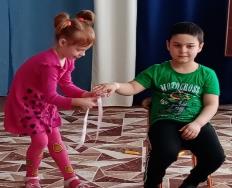 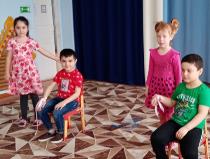 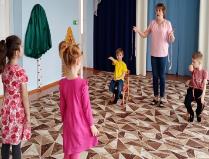 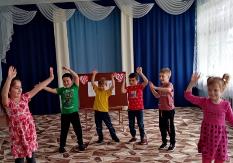 